     В связи с празднованием Дня космонавтики     в нашем детском саду  прошла  тематическая акция «Мир космоса» по ознакомлению детей  дошкольного возраста с важностью полета человека в космос при участии педагогов, родителей (законных представителей), с учетом интеграции образовательных областей, предусмотренных ФГОС ДО.            Цель акции: формирование   первичных представлений о выдающихся людях и достижениях России в области космонавтики, предусматривает решение ряда задач: познакомить детей с наукой астрономия, ее возникновением и развитием, с Галактикой, в которой мы живем, и сформировать представление о Солнечной системе; способствовать развитию исследовательской деятельности детей с целью определения значения изучения космоса; оказывать помощь педагогам и родителям в интеллектуальном развитии детей.             Во время акции педагоги провели: беседы о планетах солнечной системы, солнце, звёздах, первом полете  человека в космос, выясняют знания детей по данному вопросу. Каждый день акции наполнен интересной и увлекательной деятельностью для всех участников образовательного процесса: детей, педагогов, родителей 07. 04. 2022  « Космические дали»; 08. 04. 2021   «Земля- наш дом во Вселенной»; 11. 04. 2022 Выставка рисунков детей и родителей «Питание космонавтов»; 09 -11. 010. 2022 Выходные всей семьей; 12. 04. 2022  «Всемирный день авиации и космонавтики: первый космонавт Ю.А. Гагарин»   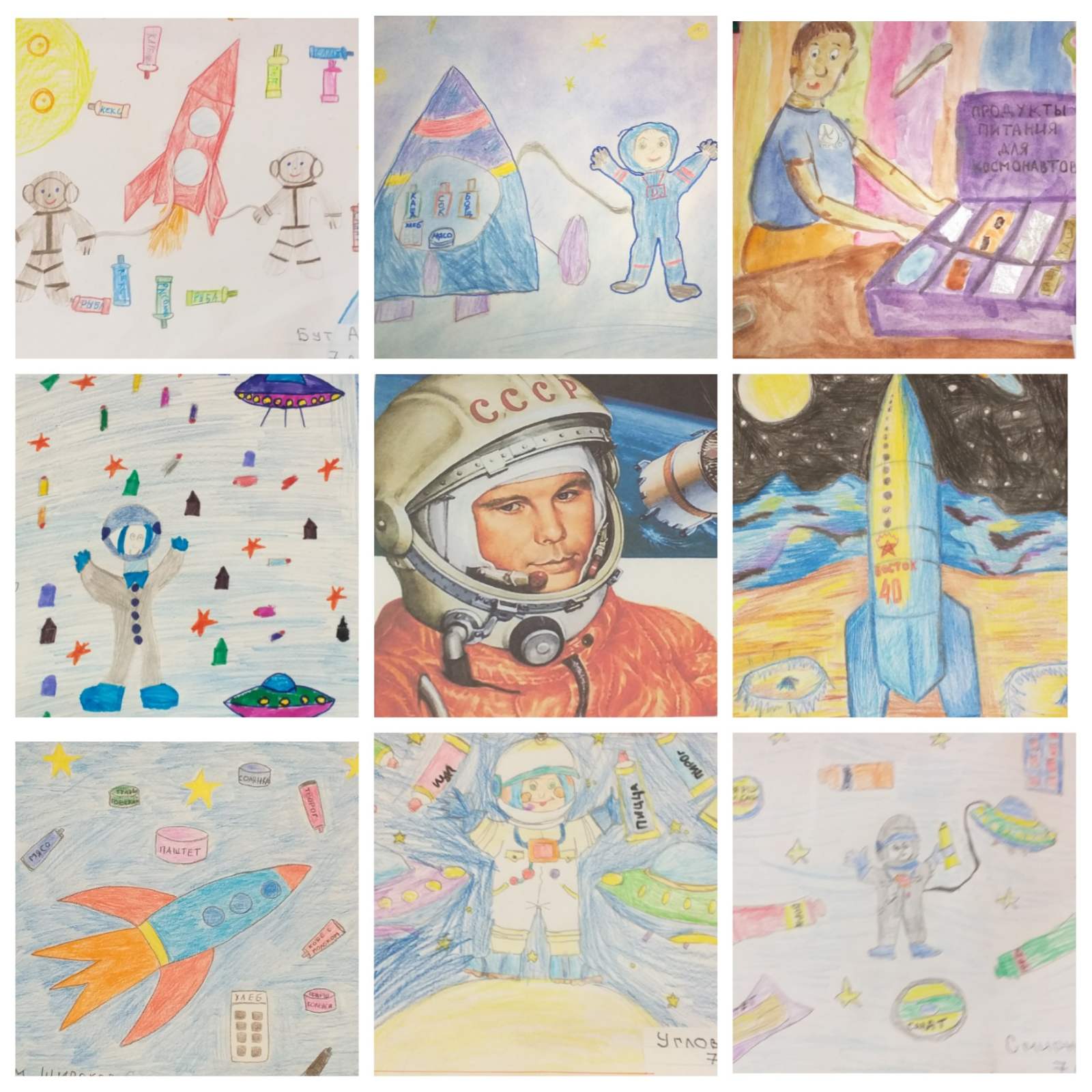 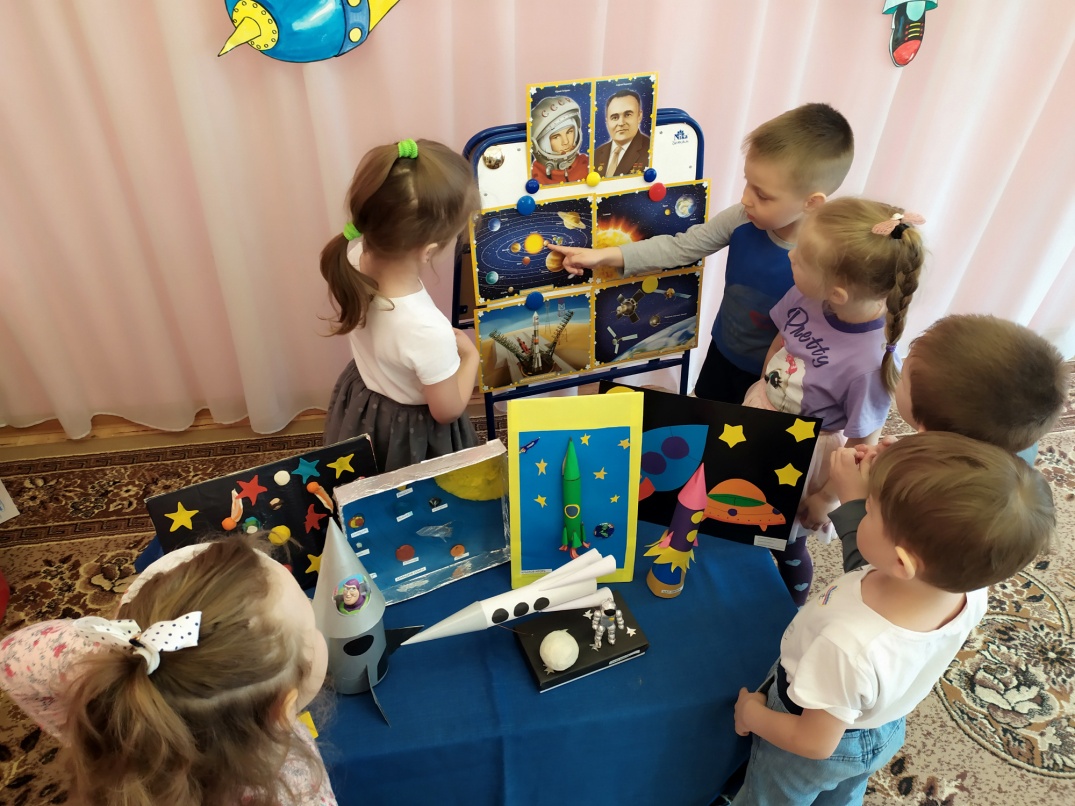 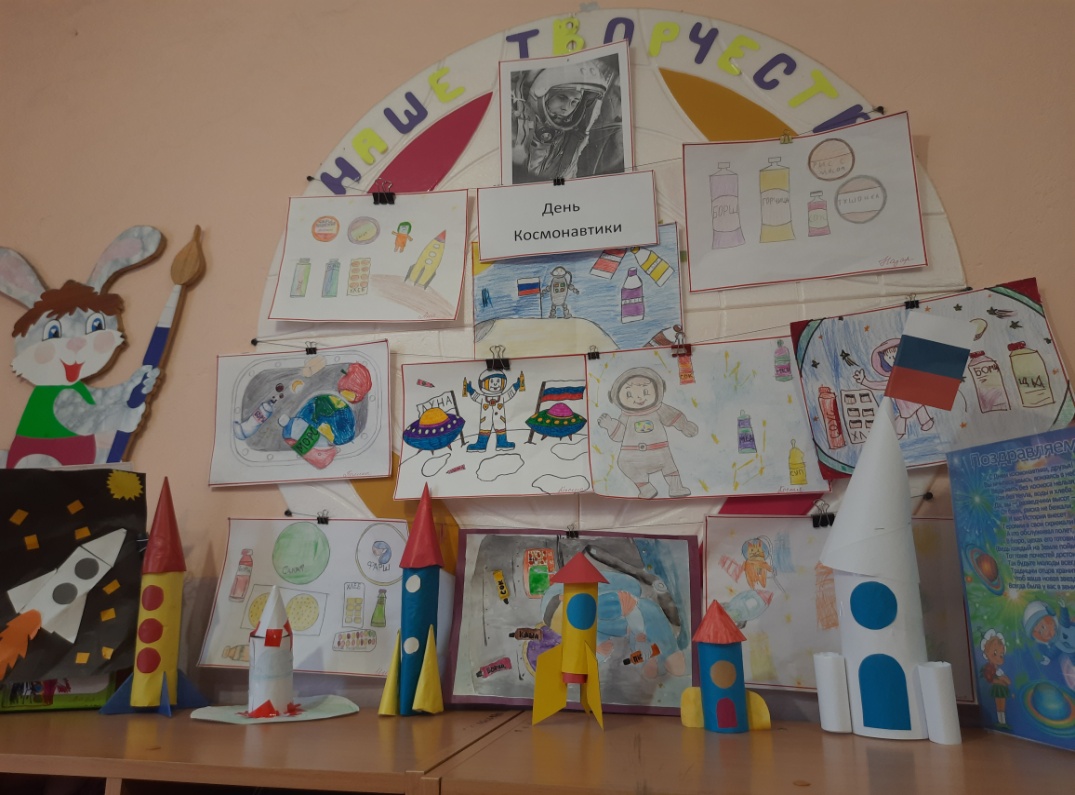 